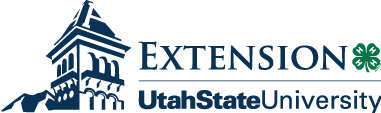 Deadline: July 27, 2020Exhibitors Name:						Grade as of September 1, 20194-H Leader Name:						Club Name:Age Classification (check one):	Cloverbud	Junior	Intermediate	Senior 	Grade completed in 2019-20 school year:       K-2 grades              3-5 grades         6-8 grades                      9-12 gradesPhone #:		Email Address: REMINDER: Youth who are not pre-entered by the deadline will be dropped one ribbon placing on their exhibits, and will forfeit the opportunity to be selected to exhibit at the Utah State Fair. Only current 4-H club leaders can pre-enter their club members’ exhibits online. If a child in your club is special needs, please inform the 4-H office.Year in ProjectClass Code CodeClass NameDetailed Description of Exhibit(e.g., chocolate chip cookies, green/white dress)